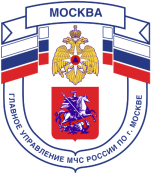 Главное управление МЧС России по г. МосквеУправление по Новомосковскому и Троицкому АО1 региональный отдел надзорной деятельности и профилактической работы142172, г. Москва, поселение Сосенское, поселок Газопровод, д. 15, телефон: 8(495)817-60-74,	E-mail: nitao1@gpn.moscow	ДЕТСКАЯ БЕЗОПАСНОСТЬ НА ДОРОГЕ! Безопасность ребенка на дороге, это одна из самых важных обязанностей родителей.Дорога - источник повышенной опасности, который губит десятки детей в мире ежедневно.Большинство несчастных случаев на дорогах, происходит вследствие недосмотра родителей за детьми. Бывает и так, что родители, по доброте душевной, делают для своих детишек снежную горку в неудачном месте, а в дальнейшем за ней не следят. Очень часто, горки раскатываются детьми и в итоге, дети катятся с нее на дорогу. Крайне нелепо и очень трагично, тем не менее, каждую зиму гибнут сотни детей именно по этой причине.Известно, что 40% детей, погибших в ДТП, пострадали в собственных дворах и на авто-парковках.Еще 10% погибают во время путешествия в семейных автомобилях, по вине пьяного родителя за рулем. Особенно это распространено в России.Очень часто родители экономят на безопасности малыша, или просто, имея собственное отрицательное мнение о пользе детского кресла, пренебрегают им. Однако, опыт показывает, что применение детского автомобильного кресла действительно спасает жизнь ребенку в большинстве случаев ДТП.Соблюдая следующие правила, вы максимально снизите риск попадания в ДТП своего малыша:1. Будьте крайне внимательны, переходя дорогу с ребенком. Обязательно крепко держите его за руку.2. Никогда и ни при каких обстоятельствах, не позволяйте себе переходить дорогу в неположенном месте, если идете с ребенком. Позволите себе это хоть раз, и можете даже не думать, что ваш малыш, будет неукоснительно соблюдать правила, когда пойдет в школу один.3. Не ленитесь каждый раз повторять малышу все, что вы делаете: «стоим, ждем желтый свет, готовимся, загорается зеленый, идем…" и т. п.4. Сделайте все от вас зависящее, чтобы обеспечить безопасность малыша во дворе. Вплоть до того, что можете купить яркую ленту (например, цветной широкий скотч) и отгородить детскую площадку от парковки, посадите вокруг площадки высокие кустарники и обмотайте лентой по всему периметру. Если вам в голову приходят мысли, что соседи не так вас поймут или это слишком хлопотно, посмотрите на своего ребенка, его безопасность разве может лежать на одной чаше весов с такими мелочами?5. Объясните ребенку правила поведения во дворе. Самое главное правило, пренебрегая которым погибло очень много детей - никогда не выбегать из подъезда, не посмотрев по сторонам! Водители не могут предусмотреть всего, тем более когда пытаются развернуться во дворе. Малыша можно просто не заметить особенно, если он, задрав глаза, вылетает из подъезда на долгожданную прогулку.6. Обязательно приобретите качественное детское кресло, если возите малыша в машине. Проследите за тем, чтобы ремень безопасности не находился в районе шеи ребенка. Это очень важно, тем не менее, так часто получается, когда рост ребенка не соответствует креслу. Не допустите этого.7. Повесьте дома плакат с правилами дорожного движения для детей. Ребенок легко может пропустить мимо ушей все ваши наставления, однако, если каждый день перед его глазами будут висеть правила, он их не сможет не запомнить. Это очень эффективно, попробуйте повесить картину на видное место. Через пару месяцев вы закрытыми глазами расскажете о каждой точечке и мазке на ней. Плакаты можно приобрести в любом книжном магазине.8. Не станьте сами убийцей собственного малыша! Тысячи детей погибли по вине родителей, под колесами семейного авто или выходя из него. Я лично видела такой нелепейший случай. Родители и ребенок выходили из машины во дворе, пока взрослые доставали пакеты из багажника ребенок увидел котенка, наклонился его погладить, и тут же его сбил соседский автомобиль. Будьте крайне внимательны при посадке/высадке из машины!9. Объясните ребенку, насколько это возможно, что нельзя надеяться только на то, что «дядя водитель взрослый, он делает все как нужно и мне нечего волноваться». Существует такое понятие как «мертвая зона». Это зона, которую водитель просто не может видеть, даже если вся машина будет обвешана зеркалами. Маленького ребенка в этой зоне заметить просто невозможно. Вы можете сколько угодно трястись над собственным ребенком и защищать его от всего, но это не поможет, пока он сам не поймет, что нужно делать и как себя вести. Научите малыша не бояться машин (в панике тоже может произойти непоправимое), а объясните, как нужно себя вести, какую дистанцию автомобильной зоны необходимо соблюдать, играя во дворе.10. Возите ребенка только на заднем сидении автомобиля.11. НИКОГДА не оставляйте ребенка одного в машине. Во всем мире еженедельно гибнут дети, оставленные в машине «на минуточку». Произойти может все, что угодно: может заклинить дверные замки (пока вы с ними разбираетесь малыш задохнется), ребенок может начать что-нибудь включать в машине, в конце концов, вы не можете точно знать, что вас ждет там, куда вы направляетесь, вполне возможно, что вам придется сильно задержаться по независящим от вас обстоятельствам, ребенок просто погибнет в машине в таком случае.12. Если вы готовитесь отправлять малыша одного в школу, обязательно несколько раз пройдите с ним от дома до школы и обратно, неукоснительно соблюдая все правила. И помните, не нужно впадать в крайности, не давая малышу и шагу пройти самому, особенно если малыш уже совсем не малыш, но объяснять правила и подавать хороший пример собственным поведением — ваша прямая обязанность!Телефон пожарной охраны – 101, 112Единый телефон доверия ГУ МЧС России по г. Москве: +7(495) 637-22-22mchs.qov.ru – официальный интернет сайт МЧС России